АВТОНОМНАЯ НЕКОММЕРЧЕСКАЯ ОБРАЗОВАТЕЛЬНАЯ ОРГАНИЗАЦИЯ  ВЫСШЕГО ОБРАЗОВАНИЯЦЕНТРОСОЮЗА РОССИЙСКОЙ ФЕДЕРАЦИИ«РОССИЙСКИЙ УНИВЕРСИТЕТ КООПЕРАЦИИ»КАМЧАТСКИЙ ФИЛИАЛ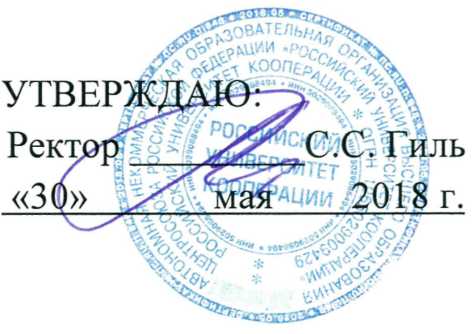 ФОНД ОЦЕНОЧНЫХ СРЕДСТВГОСУДАРСТВЕННОЙ ИТОГОВОЙ АТТЕСТАЦИИПО ПРОГРАММЕ ПРИКЛАДНОГО БАКАЛАВРИАТАпо направлению подготовки 38.03.02 Менеджментнаправленность (профиль) программы  «Кадровый менеджмент»для 2016 года набораПетропавловск-Камчатский 2018Сушко Л.Н., Рогалева Н.Л., Фрумак И.В. Фонд оценочных средств государственной итоговой аттестации по программе прикладного бакалавриата по направлению подготовки 38.03.02 Менеджмент,  квалификация выпускника – бакалавр. – Петропавловск-Камчатский: Камчатский филиал Российского университета кооперации, 2018. – 23 с. Фонд оценочных средств государственной итоговой аттестации по программе прикладного бакалавриата по направлению подготовки 38.03.02 «Менеджмент», профиль «Кадровый менеджмент» разработан в соответствии с требованиями Федерального государственного образовательного стандарта высшего образования по направлению подготовки, утвержденного приказом Министерства образования и науки Российской Федерации от 12.01.2016 г. № 7.Фонд оценочных средств государственной итоговой аттестации: обсужден и рекомендован к утверждению решением кафедры экономики и управления от «29»марта 2018 г., протокол №10Заведующий кафедрой Экономики и управления                                                                         Сушко Л.Н.одобрен Научно-методическим советом филиала от « 20» апреля  2018 г., протокол № 5.АВТОНОМНАЯ НЕКОММЕРЧЕСКАЯ ОБРАЗОВАТЕЛЬНАЯ ОРГАНИЗАЦИЯ  ВЫСШЕГО ОБРАЗОВАНИЯЦЕНТРОСОЮЗА РОССИЙСКОЙ ФЕДЕРАЦИИ«РОССИЙСКИЙ УНИВЕРСИТЕТ КООПЕРАЦИИ»КАМЧАТСКИЙ ФИЛИАЛЛИСТ СОГЛАСОВАНИЯ ФОНДА ОЦЕНОЧНЫХ СРЕДСТВ ГОСУДАРСТВЕННОЙ ИТОГОВОЙ АТТЕСТАЦИИПО ПРОГРАММЕ ПРИКЛАДНОГО БАКАЛАВРИАТАпо направлению подготовки 38.03.02 Менеджмент                 направленность (профиль) «Кадровый менеджмент»для набора 2016 годаПредставленный фонд оценочных средств (ФОС) в рамках освоения программы прикладного бакалавриата по направлению подготовки 38.03.02 «Менеджмент», квалификация бакалавр, соответствует содержанию и результатам обучения, задачам будущей профессиональной деятельности выпускника, требованиям Федерального государственного образовательного стандарта высшего образования по направлению подготовки 38.03.02 «Менеджмент», утвержденного приказом Министерства образования и науки Российской Федерации от 12 января 2016 года № 7 и учебному плану.Комплект оценочных средств государственной итоговой аттестации обучающихся оценивает степень соответствия сформированных компетенций выпускников требованиям ФГОС по данному направлению подготовки после освоения ими образовательной программы. Оценочные средства, входящие в состав ФОС, точно отражают качество освоения учебной дисциплины, соответствие объему и содержанию конкретных учебных дисциплин, степень соответствия трудности заданий уровню подготовленности обучающихся. Вид оценочных средств, включенных в представленный фонд, полностью отвечает принципам формирования ФОС. Разработанный и представленный для экспертизы фонд оценочных средств рекомендуется к использованию в образовательном процессе по направлению подготовки 38.03.02 «Менеджмент» направленность (профиль) «Кадровый менеджмент» в Камчатском филиале Российского университета кооперации.Председатель правленияКраснодарского краевого союза потребительских обществ  				А.И. МалютинМ.П.ПАСПОРТ ФОНДА ОЦЕНОЧНЫХ СРЕДСТВ по результатам освоения основной профессиональной образовательной программыВ результате освоения Основной профессиональной образовательной программы высшего образования по направлению подготовки  38.03.02 «Менеджмент», направленность (профиль) «Кадровый менеджмент»  обучающийся должен овладеть компетенциями соответствующими Федеральному государственному образовательному стандарту высшего образования по направлению подготовки 38.03.02 «Менеджмент», утвержденного приказом Министерства образования и науки Российской Федерации от 12 января  2016 года № 7, профессиональному стандарту 07.003 Специалист по управлению персоналом, утвержденного приказом Министерства труда и социальной защиты Российской Федерации от «06» октября 2015г. №№ 691н. Компетенции, которые подлежат оценке в ходе государственной итоговой аттестации (ГИА) определены в ОПОП по  направлению подготовки 38.03.02 Менеджмент, направленность (профиль) программы «Кадровый менеджмент»  (табл. 1)Перечень компетенцийдля комплексной оценки уровня подготовки выпускникаи соответствия его знаний требованиям ФГОС ВОТаблица 1 - Перечень компетенций для комплексной оценки уровня подготовки выпускника2.ОПИСАНИЕ ПОКАЗАТЕЛЕЙ И КРИТЕРИЕВ ОЦЕНИВАНИЯ КОМПЕТЕНЦИЙ, А ТАКЖЕ ШКАЛ ОЦЕНИВАНИЯК формам проведения ГИА относятся:- защита ВКР.Защиты выпускной квалификационной работыНа защиту выпускной квалификационной работы выносится оценка сформированности всех общекультурных и  общепрофессиональных, а также профессиональных и дополнительных профессиональных компетенций в соответствии с видами профессиональной деятельности, на которые ориентирована программа бакалавриата.Общекультурные компетенции: ОК-1; ОК-2; ОК-3; ОК-4; ОК-5; ОК-6; ОК-7; ОК-8.Общепрофессиональные компетенции: ОПК-1; ОПК-2; ОПК-3; ОПК-4; ОПК-5; ОПК-6; ОПК-7. Профессиональные компетенции с учетом заявленных видов деятельности:организационно-управленческая:- владением навыками использования основных теорий мотивации, лидерства и власти для решения стратегических и оперативных управленческих задач, а также для организации групповой работы на основе знания процессов групповой динамики и принципов формирования команды, умение проводить аудит человеческих ресурсов и осуществлять диагностику организационной культуры (ПК-1);- владением различными способами разрешения конфликтных ситуаций при проектировании межличностных, групповых и организационных коммуникаций на основе современных технологий управления персоналом, в том числе в межкультурной среде (ПК-2);- владением навыками стратегического анализа, разработки и осуществления стратегии организации, направленной на обеспечение конкурентоспособности (ПК-3);- умением применять основные методы финансового менеджмента для оценки активов, управления оборотным капиталом, принятия инвестиционных решений, решений по финансированию, формированию дивидендной политики и структуры капитала, в том числе, при принятии решений, связанных с операциями на мировых рынках в условиях глобализации (ПК-4);- способностью анализировать взаимосвязи между функциональными стратегиями компаний с целью подготовки сбалансированных управленческих решений (ПК-5);- способностью участвовать в управлении проектом, программой внедрения технологических и продуктовых инноваций или программой организационных изменений (ПК-6);- владением навыками поэтапного контроля реализации бизнес-планов и условий заключаемых соглашений, договоров и контрактов, умением координировать деятельность исполнителей с помощью методического инструментария реализации управленческих решений в области функционального менеджмента для достижения высокой согласованности при выполнении конкретных проектов и работ (ПК-7);- владением навыками документального оформления решений в управлении операционной (производственной) деятельности организаций при внедрении технологических, продуктовых инноваций или организационных изменений (ПК-8).Оценка сформированности компетенций на защите ВКР осуществляется на основе содержания ВКР, доклада выпускника на защите, ответов на дополнительные вопросы с учетом характеристики профессиональной деятельности выпускника в период прохождения преддипломной практики и отзыва руководителя ВКР.При оценке сформированности компетенций выпускников на защите ВКР рекомендуется учитывать сформированность следующих составляющих компетенций:- полнота знаний – оценивается на основе теоретической части работы и ответов на вопросы;- наличие умений (навыков) – оценивается на основе эмпирической части работы и ответов на вопросы;- владение опытом, проявление личностной готовности к профессиональному самосовершенствованию – оценивается на основе содержания ответов на вопросы.По результатам защиты ВКР оформляется оценочный лист с указанием оценки и уровня сформированности компетенций.Таблица 2  - Показатели и критерии оценивания компетенцийОценка за ВКР может быть снижена в следующих случаях:Оформление: - наличие неисправленных опечаток и пропущенных строк; - отсутствие названий таблиц, графиков, гистограмм; - отсутствие пояснений и условных обозначений к таблицам и графикам; - отсутствие авторской интерпретации содержания таблиц и графиков; - отсутствие в работе «Введения», «Заключения», или и того и другого; - наличие ошибок в оформлении библиографии; - пропуск в оглавлении отдельных параграфов, глав.2. Недостатки основной части работы: - использование устаревших источников и материалов; - наличие фактических ошибок в изложении чужих экспериментальных результатов или теоретических позиций; - отсутствие упоминаний важных литературных источников, имеющих прямое отношение к решаемой проблеме и опубликованных в доступной для обучающегося литературе не менее двух лет; - использование больших кусков чужих текстов без указания их источника (в том числе – ВКР других обучающихся); - отсутствие анализа зарубежных работ, посвященных проблеме исследования; - отсутствие  анализа  отечественных  работ, посвященных проблеме исследования; - теоретическая часть не завершается выводами и формулировкой предмета собственного практического исследования; - название работы не отражает её реальное содержание; - работа распадается на две разные части: теоретическую и практическую, которые плохо состыкуются друг с другом; - имеет место совпадение формулировки проблемы, цели, задач работы; - в работе отсутствует интерпретация полученных результатов, выводы построены как констатация первичных данных; - полученные результаты обучающийся не пытается соотнести с результатами других исследователей, чьи работы он обсуждал в теоретической части;  - обучающийся использует данные других исследователей без ссылки на их работы, где эти результаты опубликованы.Таблица 3 - Шкала оценивания результатов, продемонстрированных в ходе защиты выпускной квалификационной работыРезультаты защиты ВКР заносятся в оценочный лист (приложение 1).Защита выпускной квалификационной работы оценивается с учетом:содержания и формальных критериев вкр.отзыва руководителя вкр.качества презентации вкр и ответов обучающегося на вопросы членов ГЭК.Общую оценку за выпускную квалификационную работу выводят члены государственной экзаменационной комиссии на коллегиальной основе с учетом соответствия содержания заявленной темы, глубины ее раскрытия, соответствия оформления принятым стандартам, владения теоретическим материалом, грамотности его изложения, проявленной способности выпускника демонстрировать собственное видение проблемы и умение мотивированно его обосновать.В качестве типовых контрольных заданий для оценки освоения образовательной программы приведены темы ВКР. На основании защиты ВКР ГЭК судит о том, умеет ли обучающийся самостоятельно творчески мыслить, критически оценивать факты, систематизировать и обобщать материал, выделять в этом материале главное, использовать современные научные подходы и технологии, а также видит ли обучающийся пути применения результатов своей работы на практике.Решение о соответствии компетенций обучающегося требованиям ФГОС ВО по направлению подготовки 38.03.02 Менеджмент при защите выпускной квалификационной работы принимается членами государственной экзаменационной комиссии. Результаты защиты выпускной квалификационной работы определяются оценками: «отлично», «хорошо», «удовлетворительно», «неудовлетворительно». Оценка «отлично» выставляется за выпускную квалификационную работу, которая носит исследовательский характер, имеет грамотно изложенный обзор литературы, логичное, последовательное изложение результатов исследования с соответствующими выводами и обоснованными предложениями. Работа должна иметь положительный отзыв руководителя ВКР. Доклад четко структурирован, логичен, полностью отражает суть работы, даны исчерпывающие ответы на вопросы членов экзаменационной комиссии. Оценка «хорошо» выставляется за выпускную квалификационную работу, которая носит исследовательский характер, имеет грамотно изложенный обзор литературы, логичное, последовательное изложение результатов исследования с соответствующими выводами, но имеет недостаточный уровень анализа результатов. Работа должна иметь положительный отзыв руководителя ВКР. Доклад четко структурирован, логичен, полностью отражает суть работы, даны ответы на большинство вопросов членов экзаменационной комиссии. Оценка «удовлетворительно» выставляется за выпускную квалификационную работу, которая носит исследовательский характер, но имеет поверхностный анализ результатов исследования, невысокий уровень теоретического обзора рассматриваемой темы, просматривается непоследовательность изложения материала, представлены необоснованные предложения и выводы. В отзыве руководителя ВКР имеются особые замечания по содержанию работы. Доклад структурирован, не логичен, не полностью отражает суть работы, даны ответы на большинство вопросов членов экзаменационной комиссии. Оценка «неудовлетворительно» выставляется за выпускную квалификационную работу, которая не содержит анализа проведенных исследований, не отвечает требованиям, изложенным в методических указаниях выпускающей кафедры. В работе нет выводов или они носят декларативный характер. В отзыве руководителя ВКР имеются серьезные критические замечания. При защите выпускной квалификационной работы обучающийся затрудняется отвечать на поставленные вопросы по теме, при ответе допускает существенные ошибки, имеются замечания к презентационному материалу.3.ТИПОВЫЕ КОНТРОЛЬНЫЕ ЗАДАНИЯ ИЛИ ИНЫЕ МАТЕРИАЛЫ, НЕОБХОДИМЫЕ ДЛЯ ОЦЕНКИ РЕЗУЛЬТАТОВ ОСВОЕНИЯ ОБРАЗОВАТЕЛЬНОЙ ПРОГРАММЫТиповые задания представлены:- тематикой выпускных квалификационных работ Типовые темы выпускных квалификационных работ Анализ организационной культуры в фирме.Анализ и оценка личности менеджера на основе социологических исследований.Обоснование структуры и штатной численности службы управления персоналом организации. Перепроектирование системы управления персоналом в связи с ребрендингом компании.Развитие системы управления персоналом малой организации.Система управления персоналом и оценка ее эффективности на предприятии.Персонал: проблемы управления подбором и наймом специалистов на предприятии.Снижение рисков в решениях о найме работников на предприятии.Развитие технологии управления персоналом на основе делегирования полномочий.Организация и совершенствование системы адаптации административно-управленческого персонала на современном предприятии. Роль менеджера по персоналу в формировании морально-психологического климата в организации. Реинжиниринг системы управления персоналом организации. Разработка эффективных методов формирования управленческих команд в организации.Разработка условий повышения качества трудовой жизни персонала в организации.Разработка стратегии управления персоналом организации.Разработка стратегии по совершенствованию (формированию) кадровой политики организации (на предприятии). Разработка содержания труда персонала определенных категорий и его использование в кадровом планировании.Разработка мероприятий по повышению лояльности персонала внедрению инноваций. Разработка системы управления мотивацией персонала.Управление конфликтами и стрессами на предприятии (организации).Разработка модели оценки эффективности системы обучения персонала. Совершенствование взаимосвязей кадровой службы с другими подразделениями оргструктуры организации. Совершенствование информационно-технологического обеспечения системы управления персоналом организации. Совершенствование использования методов оценки персонала. Разработка рекомендаций по совершенствованию системы подготовки, переподготовки и повышения квалификации кадров. Повышение эффективности работы отдела кадров на предприятии. Формирование современного механизма управления персоналом организации. Совершенствование методов принятия решений в процессах управления организацией. Разработка методики оценки кадрового потенциала организации. Разработка и принятие управленческого решения в системе корпоративных отношений. Совершенствование системы материального стимулирования в организации. Совершенствование системы нематериального стимулирования в организации. Совершенствование работы кадровой службы организации. Разработка мероприятий по адаптации работников организации. Разработка внутрифирменного квалификационного стандарта. Разработка программ по снижению текучести кадров в организации. Разработка систем кадрового планирования в организации. Разработка мероприятий по адаптации менеджера на новом рабочем месте. Система оценки межличностных отношений в рабочей группе. Разработка социальной политики в организации. Проблемы профессионального обучения персонала организации и пути их решения. Разработка мероприятий по совершенствованию организации рабочих мест персонала предприятия (организации). Разработка рекомендаций по совершенствованию системы мотивации менеджеров среднего звена. Разработка рекомендаций по совершенствованию системы мотивации топ-менеджеров.Разработка мероприятий по совершенствованию системы оценки и аттестации персонала организации (предприятия)Разработка рекомендаций по совершенствованию системы управления командообразованием в современной организации.Разработка системы взаимодействия организации с учебными заведениями и центрами подготовки кадров.Разработка рекомендаций по применению методов тайм-менеджмента в работе службы управления персоналом организации (предприятия). Совершенствование PR-деятельности кадровой службы организации.Разработка рекомендаций по определению системы мер для предупреждения конфликтов и стрессов в социальных группах.Разработка рекомендаций по совершенствованию системы материального и морального поощрения. Разработка рекомендаций по урегулированию организационных и социально-трудовых конфликтов.Разработка рекомендаций по совершенствованию коммуникативной культуры руководителя организации.Разработка рекомендаций по совершенствованию кадрового планирования в организации.Разработка рекомендаций по совершенствованию планирования и прогнозирования потребности в персонале.Разработка рекомендаций по совершенствованию нормативно-методического и правового обеспечения системы управления персоналом организации.Управление поведением персонала организации.Развитие службы управления персоналом как фактор эффективного использования кадрового потенциала в организации.Совершенствование организации труда как условие эффективного использования кадрового потенциала.Совершенствование регламентации труда управленческого персонала.Совершенствование регламентации труда производственного персонала.Разработка направлений прогнозирования потребности в персонале организации.Формирование и совершенствование имиджа организации/работодателя на рынке труда.Совершенствование коммуникационных связей организации с субъектами рынка труда.Организация процесса разработки и принятия управленческого решения на предприятии.Оптимизация социально-профессиональной структуры персонала организации.Совершенствование профессиональной «модели» менеджера по управлению персоналом.Разработка квалификационной характеристики и компетенций менеджера по управлению персоналом.Совершенствование процесса найма персонала в организации.Разработка программ адаптации для различных категорий персонала.Разработка проектного внедрения системы оценки персонала на основе компетентностного подхода.Совершенствование управления деловой карьерой персонала.Роль профессионального общения руководителя и подчиненных в формировании морально-психологического климата коллектива.ПРИЛОЖЕНИЕ 1ОЦЕНОЧНЫЙ ЛИСТзащиты выпускной квалификационной работыФИО обучающегося ___________________________ Направление подготовки 38.03.02 Менеджмент, направленность (профиль) программы «Кадровый менеджмент»Дата _____________ Член ГЭК                                                                                      (подпись)                               (ФИО)ОКОбщекультурные компетенции выпускниковОК-1способностью использовать основы философских знаний для формирования мировоззренческой позицииОК-2способностью анализировать основные этапы и закономерности исторического развития общества для формирования гражданской позицииОК-3способностью использовать основы экономических знаний в различных сферах деятельностиОК-4способностью к коммуникации в устной и письменной формах на русском и иностранном языках для решения задач межличностного и межкультурного взаимодействияОК-5способностью работать в коллективе, толерантно воспринимая социальные, этнические, конфессиональные и культурные различияОК-6способностью к самоорганизации и самообразованиюОК-7способностью использовать методы и средства физической культуры для обеспечения полноценной социальной и профессиональной деятельностиОК-8способностью использовать приемы оказания первой помощи, методы защиты в условиях чрезвычайных ситуацийОПКОбщепрофессиональные компетенции выпускниковОПК-1владением навыками поиска, анализа и использования нормативных и правовых документов в своей профессиональной деятельностиОПК-2способностью находить организационно-управленческие решения и готовностью нести за них ответственность с позиций социальной значимости принимаемых решенийОПК-3способностью проектировать организационные структуры, участвовать в разработке стратегий управления человеческими ресурсами организаций, планировать и осуществлять мероприятия, распределять и делегировать полномочия с учетом личной ответственности за осуществляемые мероприятияОПК-4способностью осуществлять деловое общение и публичные выступления, вести переговоры, совещания, осуществлять деловую переписку и поддерживать электронные коммуникации ОПК-5владением навыками составления финансовой отчетности с учетом последствий влияния различных методов и способов финансового учета на финансовые результаты деятельности организации на основе использования современных методов обработки деловой информации и корпоративных информационных системОПК-6владением методами принятия решений в управлении операционной (производственной) деятельностью организацийОПК-7способностью решать стандартные задачи профессиональной деятельности на основе информационной и библиографической культуры с применением информационно-коммуникационных технологий и с учетом основных требований информационной безопасности ПКПрофессиональные компетенции с учетом заявленных видов деятельностиОрганизационно-управленческая деятельностьПК-1владением навыками использования основных теорий мотивации, лидерства и власти для решения стратегических и оперативных управленческих задач, а также для организации групповой работы на основе знания процессов групповой динамики и принципов формирования команды, умение проводить аудит человеческих ресурсов и осуществлять диагностику организационной культурыПК-2владением различными способами разрешения конфликтных ситуаций при проектировании межличностных, групповых и организационных коммуникаций на основе современных технологий управления персоналом, в том числе в межкультурной средеПК-3владением навыками стратегического анализа, разработки и осуществления стратегии организации, направленной на обеспечение конкурентоспособностиПК-4умением применять основные методы финансового менеджмента для оценки активов, управления оборотным капиталом, принятия инвестиционных решений, решений по финансированию, формированию дивидендной политики и структуры капитала, в том числе, при принятии решений, связанных с операциями на мировых рынках в условиях глобализацииПК-5способностью анализировать взаимосвязи между функциональными стратегиями компаний с целью подготовки сбалансированных управленческих решенийПК-6способностью участвовать в управлении проектом, программой внедрения технологических и продуктовых инноваций или программой организационных измененийПК-7владением навыками поэтапного контроля реализации бизнес-планов и условий заключаемых соглашений, договоров и контрактов, умением координировать деятельность исполнителей с помощью методического инструментария реализации управленческих решений в области функционального менеджмента для достижения высокой согласованности при выполнении конкретных проектов и работПК-8владением навыками документального оформления решений в управлении операционной (производственной) деятельности организаций при внедрении технологических, продуктовых инноваций или организационных измененийКритерии оценки результатов защиты ВКРКомпетенцииАктуальность и новизна темыОК-3, ОК-4, ОК-6Достаточность использованной отечественной и зарубежной литературы по темеОПК-1, ОПК-7, ОК-1, ОК-2, ОК-6Практическая значимость ВКРОК-3, ОК-4, ОПК-5. ОПК-3, ОПК-1Соответствие содержания работы теме, целям и задачам, сформулированным автором, а также соответствие объекта и предмета исследования месту прохождения преддипломной практики ОК-3, ОПК-1, ПК-3Использование при написании ВКР материала, полученного в ходе прохождения преддипломной практики, достаточность собранных эмпирических данных для выполнения поставленных задач по доказательству гипотезы ВКРОК-5, ОК-6, ОК-7,ОК-8, ОПК-1, ОПК-4, ОПК-5, ОПК-6, ОПК-7Глубина и обоснованность анализа и интерпретации полученных результатов и выводовОПК-1, ОПК-2, ОПК-3, ОПК-4, ОПК-5, ОПК-6, ОПК-7, ПК-1,ПК-2, ПК-3, ПК-4, ПК-5, ПК-6, ПК-7, ПК-8Четкость и грамотность изложения материала, качество оформления работыОК-1, ОК-2, ОК-3, ОК-4, ОК-5, ОК-6, ОК-7, ОПК-1, ОПК-4, ПК-1,ПК-2, ПК-3, ПК-4, ПК-5, ПК-6, ПК-7, ПК-8Умение вести полемику по теоретическим и практическим вопросам ВКР, глубина и правильность ответов на вопросы членов ГЭК и замечания руководителя ВКРОК-1, ОК-2, ОК-3, ОК-4, ОК-5, ОК-6, ОК-7Качество презентации ВКРОПК-1, ОПК-4, ОПК-7,  ОК-1, ОК-2, ОК-3, ОК-4, ОК-5, ОК-6, ОК-7Описание критериев оценкирезультатов защиты ВКРОценка ВКР/Уровень сформированностикомпетенций - тема работы соответствует проблематике направления; - в работе правильно определены объект и предмет исследования;  - в работе обучающийся продемонстрировал понимание закономерностей развития и знание практики; - содержание работы показывает, что цели исследования достигнуты, конкретные задачи получили полное и аргументированное решение; - сбор фактического материала осуществляется с использованием адекватных методов и методик; - анализ фактического материала осуществляется с применением средств; - фактический материал репрезентативен (по числу использованных методик и объему выборки); - в работе отсутствуют фактические ошибки;  - в работе получены значимые результаты и сделаны убедительные выводы; - отсутствуют элементы плагиата;  - оформление работы соответствует требованиям; - структура работы отражает логику изложения процесса исследования; - в работе ставятся цели и перечисляются конкретные задачи исследования, делаются аргументированные умозаключения и приводятся выводы по всем главам работы; - в заключении обобщается весь ход исследования, излагаются основные результаты проведенного анализа, подчеркивается практическая значимость предложений и разработок; - список использованных источников и литературы составлен в соответствии с правилами библиографического описания и насчитывает число источников, достаточное для раскрытия темы исследования; - работа не содержит орфографических ошибок, опечаток и других технических погрешностей; - язык и стиль изложения соответствует нормам русского языка; - обучающийся демонстрирует знание терминологической базы исследования, умение оперировать ею;  - умение пользоваться научным стилем речи; - умение представить работу в научном контексте; - умение концептуально и системно рассматривать проблему исследования; - имеется положительный отзыв руководителя ВКР о работе обучающегося в период написания ВКР; - обучающийся на защите проявил достаточный уровень знания и понимания теоретических проблем, связанных с темой исследования; - обучающийся на защите проявил достаточное понимание практических проблем, связанных с темой исследования; - доклад и презентация полно, аргументированно и наглядно представляет результаты исследования; - обучающийся отвечает на все заданные вопросы правильно, предоставляя полную и развернутую информацию.Оценка«ОТЛИЧНО»/Уровень сформированностикомпетенций «ВЫСОКИЙ» - Содержание работы соответствует изложенным выше требованиям, предъявляемым к работе с оценкой «отлично»; - анализ конкретного материала в работе проведен с незначительными отступлениями от требований, предъявляемых к работе с оценкой «отлично»; - фактический материал в целом репрезентативен; - структура работы в основном соответствует изложенным требованиям;  - выводы и (или) заключение работы не полны; - оформление работы в основном соответствует изложенным требованиям; - работа содержит ряд орфографических ошибок, опечаток, есть и другие технические погрешности; - обучающийся демонстрирует знание основных исследуемых понятий, умение оперировать ими; - обучающийся демонстрирует умение анализировать информацию в области предмета исследования; - обучающийся демонстрирует умение защитить основные положения своей работы; - на защите проявил недостаточный уровень знания и понимания теоретических проблем, связанных с темой исследования; - обучающийся на защите не проявил достаточного понимания практических проблем по теме исследования; - допускает единичные (негрубые) стилистические и речевые погрешности; - имеется положительный отзыв руководителя ВКР о работе обучающегося в период написания ВКР; - обучающийся отвечает на большую часть (порядка 70%) заданных вопросов членов ГЭК правильно.Оценка«ХОРОШО»/Уровень сформированностикомпетенций «ПРОДВИНУТЫЙ» - Содержание работы не соответствует одному или нескольким требованиям, предъявляемым к работе с оценкой «хорошо»; - обучающийся на защите не проявил достаточные знания и понимания теоретических проблем, связанных с темой исследования; - фактический материал недостаточно репрезентативен (по числу использованных методик или по объему выборки); - анализ материала проведен поверхностно, без использования обоснованного и адекватного метода интерпретации языковых или литературных фактов; - исследуемый материал недостаточен для мотивированных выводов по заявленной теме; - в работе допущен ряд фактических ошибок; - отсутствуют выводы по главам, заключение не отражает теоретической значимости результатов исследования; - список использованных источников и литературы содержит недостаточное число источников, доля современных источников не соответствует требованиям; - оформление работы в целом соответствует изложенным выше требованиям; - в работе много орфографических ошибок, опечаток и других технических недостатков; - список использованных источников и литературы оформлен с нарушением правил библиографического описания источников; - речь обучающегося не соответствует нормам русского научного стиля речи; - на защите обучающийся проявил недостаточный уровень знания и понимания теоретических и практических проблем, связанных с темой исследования; - обучающийся демонстрирует компилятивность теоретической части работы, недостаточно глубокий анализ материала; - обучающийся на защите демонстрирует посредственную защиту основных положений работы; - имеются стилистические и речевые ошибки; - имеется положительный отзыв руководителя ВКР о работе обучающегося в период написания ВКР; - обучающийся при ответе на вопросы членов ГЭК допускает ошибки, неточности.Оценка«УДОВЛЕТВОРИ-ТЕЛЬНО»/Уровень сформированностикомпетенций «ПОРОГОВЫЙ» - Содержание работы не соответствует требованиям, предъявляемым к работам с оценкой «удовлетворительно»; - в работе установлены части, написанные иным лицом; - работа выполнена несамостоятельно, обучающийся на защите не может обосновать результаты представленного исследования; - сбор и анализ фактического материала носит фрагментарный, произвольный и (или) неполный характер; - в работе много фактических ошибок; - фактический материал недостаточен для раскрытия заявленной темы; - структура работы нарушает требования к изложению хода исследования; - выводы отсутствуют или не отражают теоретические положения, обсуждаемые в соответствующих главах работы; - список использованных источников и литературы не отражает проблематику, связанную с темой исследования, отсутствуют современные источники; - оформление работы не соответствует предъявляемым требованиям; - в работе много орфографических ошибок, опечаток и других технических недостатков; - список использованных источников и литературы оформлен с нарушением правил библиографического описания источников; - язык не соответствует нормам русского научного стиля речи; - на защите обучающийся проявил низкий уровень знания и понимания теоретических проблем, связанных с темой исследования; - доклад и презентация не отражает результатов исследования; - обучающийся не способен (отказывается) ответить на вопросы членов ГЭК.Оценка«НЕУДОВЛЕТВО-РИТЕЛЬНО» /Уровень сформированностикомпетенций«НЕДОСТАТОЧ-НЫЙ»№ п/пКритерии оценки результатов защиты выпускной квалификационной работыУровень сформированности компетенций («высокий»/ «продвинутый»/ «пороговый»/ «недостаточный»)Оценка1.Актуальность и новизна темыОК-3, ОК-4, ОК-62.Достаточность использования отечественной и зарубежной литературы по темеОПК-1, ОПК-7, ОК-1, ОК-2, ОК-63.Практическая значимость ВКРОК-3, ОК-4, ОПК-5, ОПК-3, ОПК-14.Соответствие содержания работы теме, целям и задачам, сформулированным автором, а также соответствие объекта исследования месту прохождения преддипломной практикиОК-3, ОПК-1, ПК-35.Использование при написании ВКР материала, полученного в ходе прохождения преддипломной практики, достаточность собранных эмпирических данных для выполнения поставленных задач по доказательству гипотезы ВКР  ОК-5, ОК-6, ОК-7, ОК-8, ОПК-1, ОПК-4, ОПК-5, ОПК-6, ОПК-76.Глубина и обоснованность анализа и интерпретации полученных результатов и выводов ОПК-1, ОПК-2, ОПК-3, ОПК-4, ОПК-5, ОПК-6, ОПК-7, ПК-1,ПК-2, ПК-3, ПК-4, ПК-5, ПК-6, ПК-7, ПК-87.Четкость и грамотность изложения материала, качество оформления работыОК-1, ОК-2, ОК-3, ОК-4, ОК-5, ОК-6, ОК-7, ОПК-1, ОПК-4, ПК-1,ПК-2, ПК-3, ПК-4, ПК-5, ПК-6, ПК-7, ПК-88.Умение вести полемику по теоретическим и практическим вопросам ВКР, глубина и правильность ответов на вопросы членов ГЭК и замечания руководителя ВКРОК-1, ОК-2, ОК-3, ОК-4, ОК-5, ОК-6, ОК-79.Качество презентации ВКРОПК-1, ОПК-4, ОПК-7,  ОК-1, ОК-2, ОК-3, ОК-4, ОК-5, ОК-6, ОК-7